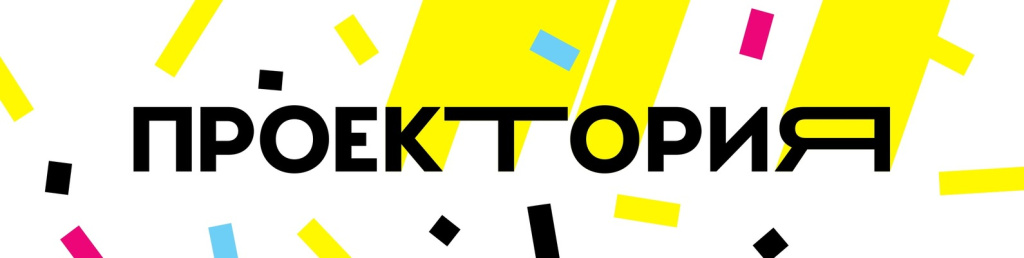 Всероссийские открытые онлайн-уроки «ПроеКТОриЯ».Расписание на сентябрьУважаемые классные руководителии родители (законные представители)!По поручению департамента образования Воронежской области управление образования и молодёжной политики информирует Вас о том, что с сентября по декабрь 2023 года состоится демонстрация выпусков «Шоу профессий», направленных на раннюю профориентацию.Демонстрации ближайших выпусков «Шоу профессий» состоятся:6 сентября 2023 года в 11:00 – компетенция «Машиностроение»,13 сентября 2023 года в 11:00            и 20 сентября  2023 года в 11:00  – компетенция «Педагогика   и  наставничество»,27 сентября 2023 года в 11:00и 3 октября 2023 года в 11:00 – компетенция «Профессии РЖД».Уроки будут демонстрироваться на официальной странице Минпросвещения России в социальной сети «ВКонтакте»: https://vk.com/minprosvetи на официальном сайте проекта по адресу: https://шоупрофессий.рф., https://oik.mkuimc.ru/grafikotkrytykhonlaynurokovproektoriya/После онлайн-трансляции каждый выпуск будет доступен к скачиванию для возможного показа видеороликов в офлайн-формате.Убедительно просим Вас организовать просмотр уроков детьми.Расписание выпусков «Шоу профессий» на октябрь, ноябрь и декабрь2023 года  будет размещено дополнительно.Следите за новостями.